Муниципальное общеобразовательное учреждение«Средняя общеобразовательная школа № 50»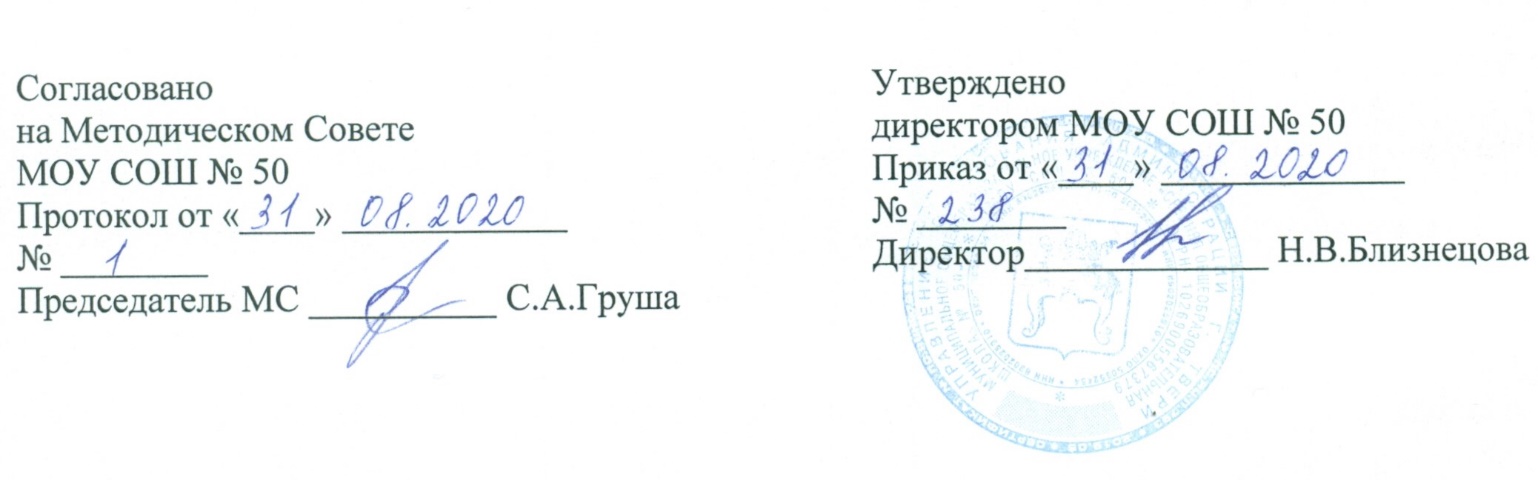 ПРОГРАММАэлективного курса по литературе«АКТУАЛЬНЫЕ ВОПРОСЫ СОВРЕМЕННОЙ РУССКОЙ ЛИТЕРАТУРЫ»  10-11 классСоставитель: Груша С.А.,учитель русского языка и литературы ТверьПояснительная запискаПрограмма элективного курса призвана обеспечить наиболее полное представление учащихся о направлениях и тенденциях развития современной отечественной литературы. Хронологические границы изучаемой в рамках элективного курса литературы – 1985-2015 гг. (включая произведения Вен. Ерофеева, А. Битова, А. Соколова, созданные в конце 1960-1970-х гг., но вошедшие в русскую литературу только в конце 1980-х гг.). Программа данного элективного курса рассчитана на 68 часов (10-11 классы).  Цель курса: сформировать представление учащихся об основных направлениях и тенденциях развития русской литературы последних десятилетий в контексте современной культуры; развить навыки самостоятельной аналитической и интерпретационной работы с художественным текстом; научить школьника ориентироваться в постоянно меняющемся и противоречивом мире современной культуры и литературы, самостоятельно оценивать разнохарактерные литературные явления и уметь эту оценку адекватно обосновывать.  Задачи курса: расширение и углубление знаний по истории русской литературы конца ХХ века, осмысление специфики современной русской литературы как о культурном явлении, продолжающем традиции русской литературы и обладающем своими особенностями; углубление знаний по теории литературы, овладение литературоведческими категориями, в которых осмысляется современная художественная литература (интертекст, гипертекст, модернизм, постмодернизм); формирование начальных навыков литературно-критической работы (написание рецензий на изучаемые в рамках курса и самостоятельно прочитанные произведения, эссе на материале произведений современной литературы). Освоение современной литературы связано и с необходимостью информационного обеспечения учебной работы по литературе. Динамичность развития современной литературы и оперативность литературной критики требуют овладения приемами быстрого поиска информации, в том числе получения ее интернетовских литературных сайтов. Методологической основой программы является системно-деятельностный подход, в рамках которого реализуются современные стратегии обучения.        В основе программы лежит текстоцентрический принцип, он позволяет решать проблему неформального понимания текста.       Содержание курса составляют небольшие по объёму произведения современных авторов, которые отражают современную ситуацию в языке, и обращены они и к разуму, и к чувствам порастающего человека. Формы организации занятий и контроля над знаниями учащихся Основные формы организации учебных занятий – семинары и практикумы. Перед изучением каждого произведения учащимся предлагается система вопросов, направленных на корректировку рецепции и развитие литературоведческой наблюдательности.По итогам изучения темы даются вопросы для повторения и задания для самостоятельной работы. Вопросы и задания дифференцированы по уровням сложности. От первых к последним урокам уровень сложности повышается (от вопросов репродуктивного характера к исследовательским заданиям).Каждая тема заканчивается выполнением задания, связанного с развитием творческих способностей учащихся. Задания «Творческого практикума» и «Пробы пера» являются формами контроля над достижениями школьников. Формами контроля являются также и самостоятельно подготовленные учащимися доклады, сообщения. Курс «Актуальные вопросы современной русской литературы» обеспечивает развитие личности на разных уровнях: личностном – это находит отражение в интерпретационной и оценочной деятельности читателя-одиннадцатиклассника, в формировании гражданской позиции, в формировании личности, обладающей чувством собственного достоинства;метапредметном – что выражается в поиске и обработке разной информации, в умении продуктивно общаться и взаимодействовать в в процессе совместной деятельности; предметном – что отражается в расширении круга чтения, в умении анализировать текст с точки зрения наличия в нём явной и скрытой, основной и второстепенной информации, в способности выявлять в текстах художественные образы, темы и проблемы и выражать отношение к ним в развёрнутых аргументированных высказывания.Образовательные результаты программы: понимание специфики развития, проблематики и поэтики современной литературы; умение выбирать адекватный литературоведческий инструментарий для оценки литературного произведения; умение самостоятельно формулировать собственное мнение о явлениях художественной культуры.Содержание курса Литературная ситуация конца 1980-1990-х гг.Место литературы в художественной культуре. Литература в условиях плюрализма и гласности; «возвращенная» литература и «забытая» литература, ее современное звучание. Литературные традиции и новаторство в литературе. Основные направления современной литературы и ее условность.  Литература с реалистической доминантой. Особенности, связь с классической русской литературой, проблематика и эстетика литературных произведений, основные тенденции литературы с реалистической доминантой: «неопочвенничество», «философическая проза», «жестокий реализм». «Неопочвенничество» как литература, сохранившая наиболее тесную связь с литературой «деревенской прозы» и сумевшая отобразить проблемы современной жизни.  Валентин Распутин. «Нежданно-негаданно». Социально-нравственная проблематика рассказа, боль автора за уничтожение духовности в человеке, мысль о необходимости человека быть ответственным за окружающую жизнь. Публицистический пафос произведения. «Жестокий реализм». Основные особенности прозы «жестокого реализма»: любовь-ненависть к своему народу, активное неприятие зла, образ человека-праведника.  Виктор Астафьев. «Людочка».Жестокость современной жизни. Необходимость борьбы за справедливость. Условность положительного героя. Проба пера. Эссе. Есть ли место прекрасному в современном мире?  Г. Владимов. «Генерал и его армия». Традиции русской литературы и ее новаторство в изображении человека на войне. Особенности решения патриотической темы. Психологизм романного повествования.  Владимир Маканин. «Кавказский пленный». Антигероическое изображение войны в рассказе. Мотив красоты. Диалог с классикой (Пушкин, Лермонтов, Толстой, Достоевский). Творческий практикум. Анализ эпизода художественного произведения.  Александр Солженицын. «На изломах», «Желябугские выселки». Обновление литературы с реалистической доминантой. Взаимодействие русской и национальной литературЧ.Айтматов. Романы-метафоры («И дольше века длится день» и «Плаха»). Постижение мира и человека. Проблема планетарного мышления: сохранение человечества, культуры, нравственности; противостояние энтропии; взаимосвязь прошлого, настоящего и будущего. Усложнение пространственно-временных решений в рамках романа. Литература с модернистской доминантой. Основные особенности модернистской прозы: критицизм и антитоталитарность, субъективизм в восприятии картины бытия, утраты цельности мира. Особенности стиля и поиски нового стиля. Основные течения внутри литературы с модернистской доминантой: антиутопическая проза, условно0метафорическая проза и «другая» проза. Владимир Маканин. «Лаз». Осмысление писателем мира. Повесть-антиутопия. Философское звучание произведения и его символизм. Традиционные образы русской литературы и их современная интерпретация.  Татьяна Толстая. «Кысь». Роман-антиутопия. Предупреждение о деградации жизни на Земле и самого человека. Проба пера. Рецензия на прочитанное произведение. Условно-метафорическая проза.  Фазиль Искандер. Кролики и удавы». Философическая сказка. Стремление осмыслить мир с точки зрения вечности. Фольклорные корни произведения.  Людмила Петрушевская. «Свой круг». Традиции русской классики и новаторство писательницы. Символизм названия; двухмерность мира героев, «футлярность» их сознания.  Татьяна Толстая. «Сомнамбула в тумане». Оторванность героя от жизни, «свой свет» в их мироощущении. Традиции русской литературы и их ироническое переосмысление автором. Творческий практикум. Стилистический анализ произведения.  С. Каледин. «Стройбат». Модернистские черты в повести «Стройбат». В. Пьецух. «Новая московская философия». Сочетание реализма и неореализма в прозе В. Пьецуха.  Литература с постмодернистской доминантой. Основные особенности: размытость границ, «смерть автора», кризис новизны и игра культурными, идеологическими и стилевыми пластами; смешение жанров. Вен. Ерофеев. «Москва – Петушки».Образец предельного выпадения из времени. Трагический характер поэмы. Особенность героя, прожигание жизни, преодоление замкнутости в людских отношениях. Понятие интертекстуальности, основные источники реминисценций и аллюзий в поэме. Саша Соколов. «Школа для дураков». Структура повествующего «я» в романе. Расщепленность сознания героя, двойственность отраженной в его сознании реальности. Пространственно – временная организация романа. Лирическая стихия повествования. Проба пера. Сочинение-рассуждение о времени и о себе.  Сергей Довлатов. «Номенклатурные полуботинки», «Представление». Биография как литературный факт. Взаимообратимость литературы и реальности в творчестве С. Довлатова. Экзистенциальные аспекты проблематики рассказов.  Людмила Улицкая. «Перловый суп». Объективное и субъективное («персональное») время в рассказе. Предметный фон повествования и его значимость в раскрытии психологического облика персонажей. Двойственность повествовательной перспективы рассказа, особенности художественного языка  Андрей Битов. «Пушкинский дом». Роман-музей. «Пушкинский дом» как автометарефлексивный текст. Обнажение цитатной природы культуры: биография героя как вариации на тему классических сюжетов. Проблема внутренней свободы героя. «Подлинность» и «симулятивность» реальности в «Пушкинском доме». Творческий практикум. Стилистический анализ текста.  Новые тенденции в современной поэзии Андрей Вознесенский. Сборник стихотворений «Казино». Стилистическое своеобразие лирики поэта последних лет. Традиции русского футуризма, «срывание всех и всяческих масок» («Желтый дом», «Казино «Россия»). Видеомы А. Вознесенского. Лирика Юрия Кузнецова. «Неоромантизм лирического героя – исключительность человека-одиночки; бескомпромиссность жизненной позиции, жестокость оппозиции. Возвращение к глубинам национального мифа. Метаморфоза как центральный закон поэтического мира Ю. Кузнецова.  Тимур Кибиров. Поэтика полимпсеста в поэзии Т. Кибирова. Цитатность как стилеобразующий фактор поэтики. «Сентиментальность» и ирония.  Лев Лосев. Структура лирического «я» в стихотворениях Л. Лосева. Поэтика стилизации и стилевая индивидуальность. Поэтическая традиция 19 века и ее преломление в творчестве Л. Лосева.Творческий практикум. Анализ лирического стихотворения: восприятие, анализ, оценка.  Современная литература родного края  Итоговая конференция «Перспективы развития русской литературы в ХХI веке». Проба пера. Итоговая творческая работа за курс «Современная русская литература». Календарно-тематическое планирование10 класс11 класс. Список используемой литературыАгеносов В.В., Безносов Э.Л. и др. «Русская литература ХХ века». 11 класс. Методическое пособие. «Дрофа», 2002 г. Калюжная Л. «Русская проза второй половины ХХ века». «Большой стиль эпохи», М., «Дрофа», 2002 г. Кучина Т.Г. «Современный отечественный процесс». Ярославский ГПУ им. К.Д.Ушинского. 2005 г. Тексты художественных произведений. Холодяков И.В. «Другая» проза. Поиски, обретения, потери». «Литература в школе» №8, 2002 г. Чалмаев В.А. «Русская проза 1980-2000 годов на перекрестке мнений и споров». «Литература в школе», №4, 2002 г.Муниципальное общеобразовательное учреждение«Средняя общеобразовательная школа №50»ПРОГРАММАэлективного курса по литературе «Актуальные вопросы современной русской литературы»  10-11 классАвтор:учитель русского языка и литературы высшей категорииГруша Светлана АлександровнаТверь№ п/пТема занятияДата1Литературная ситуация конца 1980-1990-х гг.1.092Основные направления современной литературы8.093Особенности литературы с реалистической доминантой: «неопочвенничество», «философическая проза», «жестокий реализм»15.094«Неопочвенничество» как литература, сохранившая наиболее тесную связь с литературой «деревенской прозы» и сумевшая отобразить проблемы современной жизни. 22.095Валентин Распутин. «Нежданно-негаданно». Социально-нравственная проблематика рассказа29.096Основные особенности прозы «жестокого реализма»6.107Виктор Астафьев. «Людочка»13.108Проба пера. Эссе. Есть ли место прекрасному в современном мире? 20.109Проба пера. Эссе. Есть ли место прекрасному в современном мире? 27.1010Г. Владимов. «Генерал и его армия». Традиции русской литературы и ее новаторство в изображении человека на войне.3.1111Особенности решения патриотической темы. Психологизм романного повествования17.1112Владимир Маканин. «Кавказский пленный». Диалог с классикой24.1113Творческий практикум. Анализ эпизода художественного произведения. 1.1214Творческий практикум. Анализ эпизода художественного произведения. 8.1215Александр Солженицын. «На изломах», «Желябугские выселки». 15.1216Обновление литературы с реалистической доминантой. 22.1217Взаимодействие русской и национальной литератур12.0118Ч.Айтматов. Романы-метафоры («И дольше века длится день» и «Плаха»)19.0119Проблема планетарного мышления: сохранение человечества, культуры, нравственности; противостояние энтропии; взаимосвязь прошлого, настоящего и будущего.26.0120Проблема планетарного мышления: сохранение человечества, культуры, нравственности; противостояние энтропии; взаимосвязь прошлого, настоящего и будущего.2.0221Основные особенности модернистской прозы9.0222Владимир Маканин «Лаз». Повесть-антиутопия16.0223Владимир Маканин «Лаз». Философское звучание произведения и его символизм. Традиционные образы русской литературы и их современная интерпретация. 2.0324Татьяна Толстая. «Кысь». Роман-антиутопия. 9.0325Татьяна Толстая. «Кысь». Предупреждение о деградации жизни на Земле и самого человека. 16.0326Проба пера. Рецензия на прочитанное произведение. 23.0327Проба пера. Рецензия на прочитанное произведение. 6.0428Фазиль Искандер. «Кролики и удавы». Философическая сказка.13.0429Фольклорные корни произведения.20.0430Людмила Петрушевская. «Свой круг». Традиции русской классики и новаторство писательницы.27.0431Людмила Петрушевская. «Свой круг». Символизм названия; двухмерность мира героев, «футлярность» их сознания.4.0532Татьяна Толстая. «Сомнамбула в тумане».11.0533Творческий практикум. Стилистический анализ произведения. 18.0534Творческий практикум. Стилистический анализ произведения. 25.05№ п/пТема занятияДата1С. Каледин. «Стройбат». 2Модернистские черты в повести «Стройбат».3В. Пьецух. «Новая московская философия». Сочетание реализма и неореализма4Литература с постмодернистской доминантой. Основные особенности5Вен. Ерофеев. «Москва – Петушки». Трагический характер поэмы.6Понятие интертекстуальности, основные источники реминисценций и аллюзий в поэме.7Саша Соколов. «Школа для дураков». Пространственно – временная организация романа.8Расщепленность сознания героя, двойственность отраженной в его сознании реальности.9Проба пера. Сочинение-рассуждение о времени и о себе. 10Проба пера. Сочинение-рассуждение о времени и о себе. 11Сергей Довлатов. «Номенклатурные полуботинки», «Представление». 12Взаимообратимость литературы и реальности в творчестве С. Довлатова.13Людмила Улицкая. «Перловый суп».14Андрей Битов. «Пушкинский дом». Роман-музей.15«Пушкинский дом» как автометарефлексивный текст.16«Подлинность» и «симулятивность» реальности в «Пушкинском доме».17Творческий практикум. Стилистический анализ текста. 18Творческий практикум. Стилистический анализ текста. 19Новые тенденции в современной поэзии20Андрей Вознесенский. Сборник стихотворений «Казино».21Традиции русского футуризма22Лирика Юрия Кузнецова. 23Тимур Кибиров. Цитатность как стилеобразующий фактор поэтики.24Структура лирического «я» в стихотворениях Л. Лосева.25Поэтическая традиция 19 века и ее преломление в творчестве Л. Лосева.26Творческий практикум. Анализ лирического стихотворения: восприятие, анализ, оценка. 27Творческий практикум. Анализ лирического стихотворения: восприятие, анализ, оценка. 28Читательская конференция Современная литература родного края 29Встречи с писателями и поэтами Тверского края30Встречи с писателями и поэтами Тверского края31Итоговая конференция «Перспективы развития русской литературы в ХХI веке»32Итоговая конференция «Перспективы развития русской литературы в ХХI веке»33Проба пера. Итоговая творческая работа за курс «Современная русская литература»34Проба пера. Итоговая творческая работа за курс «Современная русская литература». №Тема Количество часовСодержание, деятельность ученикаДата 1.Введение. Кто он автор произведения. Особенности литературного процесса конца XX – начала XXI века. 1Осмысление многообразия форм бытования современной литературы (привычные книги, электронные книги, аудиокниги, книги в пространстве Интернета, книги в эфире теле- и радио-. 1.Обучение анализу текста художественного произведения, интерпретации. Подтекстовая информация на примере рассказов В. Крупина «Конец связи» и «А ты улыбайся!». 2Записи во время «чтения с остановками», прогнозирование содержания,  обсуждение роли заголовков рассказов, проверка первичного восприятия. 2.Автобиографизм в современной литературе. «Герой нашего времени» в рассказах Е. Гришковца. «Три рассказа из жизни юного военного моряка».2Подготовка к дискуссии и обсуждение вопроса: «Человек XXI века. Отличается ли он от человека века XIX?» на материале рассказов Е. Гришковца. 2.Образ учителя в рассказе Е. Гришковца «Начальник». 2Составление кластера: «Представление об идеальном учителе в рассказе Е. Гришковца «Начальник».  3.Новая реалистическая проза.  Портрет «героя нашего времени» и современного мира.   Нравственная проблематика повести Л. Улицкой «Сонечка». 1Составление таблицы: «Нравственные проблемы, поднятые в рассказе». Развёрнутый ответ на вопрос: «Какие вопросы этого рассказа актуальны для вас лично?»3.Л. Улицкая. Тема семьи и ценностей современного человека в рассказе «Бедная родственница». 2Написание эссе по теме «Кто в рассказе Л. Улицкой беден? Что значит понятие «добро» для разных героев рассказа». 3.Тема самоотверженной материнской любви в рассказе Л. Улицкой «Дочь Бухары». 2Написание эссе «О чём молчит главная героиня». 3.В. Токарева. Нравственные проблемы повести «Я есть. Ты есть. Он есть». 1Сопоставление рассказа В. Токаревой и экранизации повести. Традиции А. П. Чехова в рассказах Л. Петрушевской. Образ матери в современном мире в рассказе «Как ангел». 1Составление таблицы во время чтения с остановками: «Ожидаемое, неожиданное». Духовное одиночество человека в городе. Рассказ В. П. Астафьева «Людочка». 1Написание эссе «Мир природы в жизни героев литературных героев XIX века и литературных героев современной литературы». 4.Военная тема в современной литературе. Ценность человеческой личности в рассказе А. Генатулина «Сто шагов на войне». 1Словесное рисование. Образа героя-рассказчика в рассказе. Взросление молодого человека на войне в повести К. Воробьёва «Убиты под Москвой». 2Дневниковые записи от лица А. Ястребова о первом дне на передовой линии фронта. 5.Литературная русская эмиграция «третья волна». Образ советской действительности в повети С. Довлатова «Компромисс». Анализ эпизодов.  1Записи: черты советской действительности в рассказах С. Довлатова. Обсуждение: «На что направлена критика С. Довлатова?» 6.Русский постмодернизм.Ирония – признак посмодернизма. Ирония В. Пелевина, направленная на лживый культ героического в советскую эпоху. 2Составление таблицы: «Реальное и фантастическое в повести». Участие в дискуссии: «Не устарели ли проблемы произведения В. Пелевина?»7.Современная поэзия. И. Бродский – основные темы и мотивы лирики. Анализ стихотворения «Рождественская звезда». 2Сопоставление стихотворения И. Бродского и одноимённого стихотворения Б. Пастернака.7. Анализ стихотворения Д. А. Пригова «Вот журавли летят…».1Обсуждение концепта стихотворения Д. Пригова. Истолкование смысла стихотворения «Вот журавли летят…»7.Философское содержание стихотворения Б. Окуджавы «Приезжая семья фотографируется у памятника Пушкину»1Составление таблицы по ходу анализа «Вечное и сиюминутное в стихотворении Б. Окуджавы».8. Осмысление истории в современной литературе. Уроки истории в повести А. Приставкина «Ночевала тучка золотая…»2Изучение исторической ситуации, положенной в основу повести. Инсценирование отрывков, обсуждение экранизации повести А. Приставкина.9.  Фантастика, утопии и антиутопии в современной литературе. Т. Толстая – размышление о будущем  цивилизации в повети «Кысь». Взгляд писательницы на мир в рассказе «Ночь». 2Подготовка к дискуссии: «Могут ли книги исчезнуть из нашей жизни?» Подготовка презентаций: «Роль книги в духовном развитии общества и отдельной личности. Век XIX – XXI». 11.Деревенская проза. Б. Екимов. Образ русской  деревни и детства в рассказе «Мальчик на велосипеде», «Ночь исцеления». Темы и образы повести «Пиночет». 2Текстуальное изучение рассказов Б. Екимова. Написание эссе по теме: «Старики и дети – носители духовных ценностей в современном мире». 12. Литературные ресурсы Интернета (www.lib.ru: Библиотека Максима Мошкова).3Знакомство с библиотекой Максима Мошкова, с её основными рубриками, творческая мастерская, знакомство с правилами публикации собственных произведений на сайте: www.lib.ru